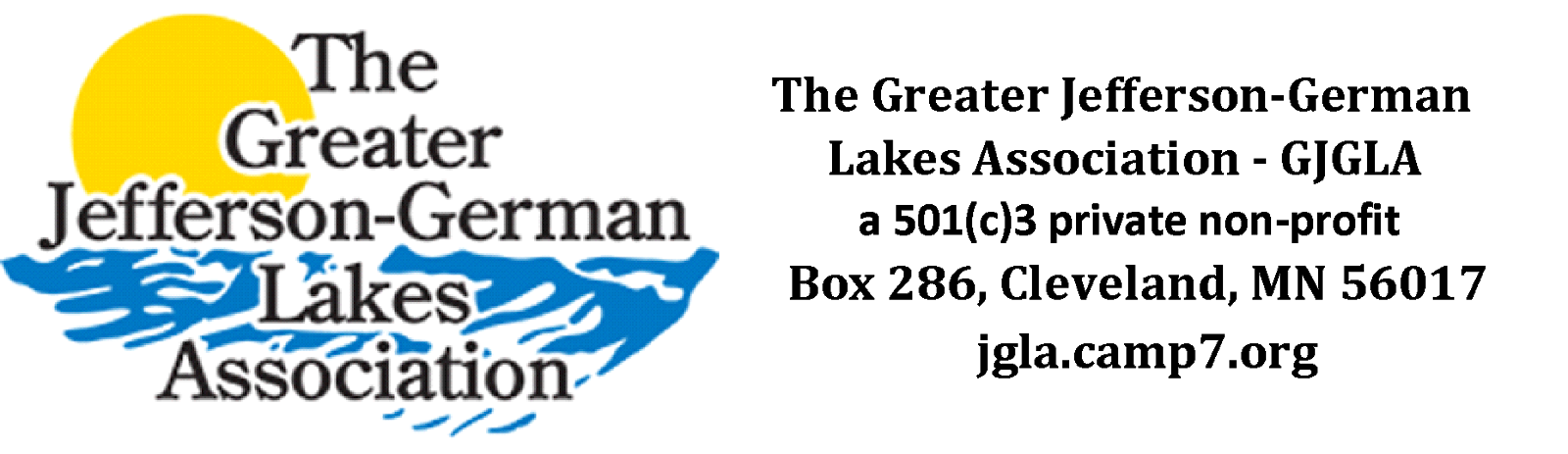                                                    Board Meeting MinutesCall to OrderA meeting of The Greater Jefferson-German Lakes Association was held online via Zoom on February 6th, 2021.AttendeesAttendees present include Ralph, Dave, Sam, Lisa, Bruce, Scott, and Ryan.Members not in attendanceAll members were present.The meeting was called to order by the Vice President (Sam) at 10:29 AMTreasures Report (Dave)Current Balance - $29,470.55 Insurance Policy coming up in march along with Wild Apricot - $2,400 total Motion to Accept 2020 Fiscal Year Report – Lisa, 2nd by BruceMotion to adopt the 2021 Budget – Lisa, 2nd by Ryan(Ralph) adjustment made for mailings$600 for newsletters$500 for postage September 6th, 2020 Meeting Minutes ApprovalMotion to Approve Meeting Minutes by Sam, 2nd by Ryan(Ralph) Update on Sponsorship RenewalDave - Schmitt Masonry and Lawns R Us both Re-Joined, Dave will contact with Summer BreezeSam will contact American Legion Post 311 and Stormy’sRyan will contact Dales Marine and Beaver DamScott will contact The Craft2021 Goals and ObjectivesRalph called Mike SchultzSome projects still need to be done and they are looking for more fundsNothing for us to participate in now but when there is, he will let us knowBruce brought up possibility of DNR to stock Walleyes in GermanScott contacted the Fisheries in Waterville and they are trying a new hybrid Walleye to stockScott will reach out to them again to see if they will talk at the 2021 MeetingLisa – Discussion on Mike Schultz with Soil and Water Mike stated that the Lake Associations need to raise more moneyDiscussion on what the Board thinks about raising more money (Pancake Feeds, etc…)Discussion on what the Lake Association’s role is with different organizations such as the County, DNR, Sherriff’s Department, etc… and how we can work as a teamThis discussion will continue at a future meeting because it is a large list of what our role should be as an organization (water quality, broadband, lost dogs, stocking of fish, etc…)May require a meeting alone to discuss this large of a topicBylaw AmendmentThis was agreed upon last fallLisa – Language for it and the Google Forum is done and ready to go, all we have to do is decide if now is the time to send it outThis will be sent out by: Post to Facebook, Post to Website, Go out in an email blast to membership via Wild Apricot8 People Remaining will receive a Snail Mail LetterCorium itself is 10% so only need 13 people to voteIt was agreed – not to include anything additional in the email blast Motion to send out the Bylaw Change – Scott made the motion, 2nd by DaveLisa and Dave will manage thisMembership Billing ProcessBoard Agreed that dues are due on May 1st and ends April 30th An example of an Issue with this is Ralphs Neighbor paid twice in 2020, after he received the Newsletter in AprilRalph – if we set a date when membership is due, we need to stick to that guideline Website shows different verbiage (April to April and April to May 1st) and should be changed to show May 1st to April 30thIf members are not paying through PayPal they are not getting automatic reminders The end goal is for everyone to be on the same payment cycle but it is difficult and may take years to accomplish Discussion on if Renewal notices should be sent out or not to avoid double paymentsDave, Scott, and Ralph will talk through this some more so that notifications can be sent outUpdate the Website to reflect membership date range of May 1st to April 30th Discussion to simplify the verbiage explaining the membership date change on the website – Scott found the date error on the website and will clean up the verbiage For those who pay by check – there is a way to send out a message via Wild Apricot but it may be going into their spam folderRalph and Scott will talk further on sending out reminder notices Sending out a Newsletter / MailingSend out to the 490 (approx.) on the Wild Apricot site because they have been dues paying members within a 3-year period64 New Members were added after last MailingDiscussion if this Newsletter should be sent out to the 490 in wild Apricot or if the Master List of 800 approx. property owners on the lakes should receive the MailingRalph will try to find the Master List of all property owners/addresses on the lake (Lisa found this and placed it in the shared folder in Google Drive)Lisa created a Folder in Google Drive in 2018 that we can keep all these files in moving forward so all have access to themMembership payments will continue with Wild Apricot there will just be some organizing done with itWeed Control 2021 and BeyondWith Lee retiring from the Weed Spraying someone needs to take overRyan and Elizabeth will be taking over as coordinators for the North side of Middle JeffersonRyan will contact George Bauer to for guidance on taking over as CoordinatorsRyan will retire from the Board position at the end of his term to focus on the Weed Spraying positionIntroductory letter has been drafted to send out to residents on the North Side of Jefferson lakeMost Associations have nothing to do with Lake AssociationsLooking to the future, we may be able to get out of the weed spraying programThere is other options such as weed harvesting and the use of divers but these options are more expensiveDue to the Phosphorus reduction projects we should see improvement in the upcoming years2021 Annual MeetingHow do we proceed with a 2021 Meeting?Virtual Meeting – can do a live stream utilizing social distancing  May need several platformsPrerecorded meeting that can be posted on the site  Speakers could prerecord their presentations  Could put a comment section where members could raise questions or make comments that could be responded to after they watch  Scott is willing to help coordinate the recordings  How to handle elections on a prerecorded meeting Provide a link to allow members to vote just as we are doing with the BylawsCould place verbiage in the upcoming newsletter about the positions that are up for election and to notify the Board that they are interested and want to be placed on the ballotPossible Guest Speakers  It might be easier to get speakers when they can prerecord their presentations  Scott will send an email to DNR  Ryan will reach out to Master Gardener for Raingardens Lisa and Scott will work together on the platform/technical side but everyone needs to help out with contentRalph brought up that Dave wanted to purchase more pamphlets/brochuresCost of 500 is $278 or cost of 1,000 is $315Ryan made Motion for Dave to purchase 1,000 and Sam 2nd Next Meeting Date to talk about clean up from renewing sponsors, finalizing the Newsletter, Membership RenewalsNext meeting date will be Friday, March 12th at 4:30 PM and will last 1 hour to 1.5 hour maxLisa will set up the next meeting as a Google MeetAdjournment Lisa made a motion for this meeting to be adjourned and Ryan 2nd the motion.